Strana 1 (celkem 4)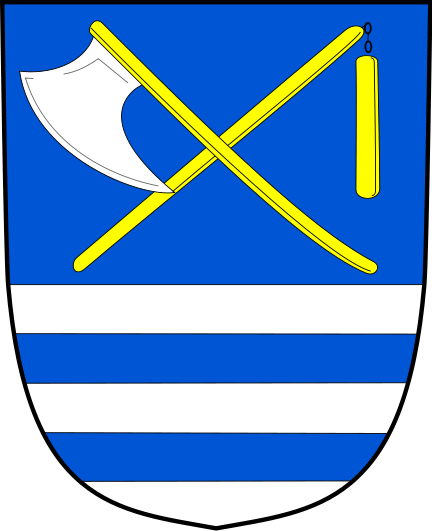 OBEC DOLNÍ DOMASLAVICEDolní Domaslavice č. 4 739 38 Dolní DomaslaviceIČ: 00 494 241Bankovní spojení: Česká spořitelna a.s., pobočka Frýdek-MístekČíslo účtu: 169 060 1309/0800Tel.: 558 688 224E-mail: ou@ddomaslavice.cz Žádost o poskytnutí dotace z rozpočtu obce Dolní Domaslavice-individuální pro rok …………1. Identifikace žadateleStrana 2 (celkem 4)Strana 3 (celkem 4)V ……………………………… dne …………………..………………………………………………Podpis žadatele – statutárního zástupce(razítko)Prohlášení žadatele:Prohlašuji, že jsem se seznámil/a/s dokumentem „Zásady poskytování dotací z rozpočtu obce Dolní Domaslavice – individuální dotace schváleny na 54. schůzi Rady obce Dolní Domaslavice dne 22.03.2021 usnesením č. 12/54RO/2021. Prohlašuji, že veškeré údaje uvedené v předložené žádosti o dotaci jsou pravdivé a odpovídají skutečnosti. Prohlašuji, že nemám žádné nevyrovnané závazky vůči poskytovateli dotace po lhůtě splatnosti. Prohlašuji, že požadované doklady k žádosti o dotaci (viz. Seznam příloh k žádosti o dotaci) jsme již předložili při sepsání smlouvy o poskytnutí dotace v roce ……….a k dnešnímu dni nenastaly žádné změny v požadovaných dokumentech. Souhlasím se zařazením do databáze žadatelů o dotace a se souvisejícím zpracováním údajů, vč. údajů osobních a s poskytováním kontaktů (tel. spojení, adresy sídla) třetí osobě v souvislosti s projektem. V ……………………………… dne …………………..………………………………………………	Podpis žadatele – statutárního  zástupce      (razítko)Strana 4 (celkem 4)Seznam příloh k žádosti o dotaci:právnická osoba - kopii dokladu o právní subjektivitě (výpis z veřejných rejstříků apod.), stanovy, zřizovací nebo zakládací listinu či doklady o rozhodovacích pravomocech organizace, podnikající fyzická osoba – kopii oprávnění k podnikání, doklad o tom, kdo je oprávněn jednat jménem žadatele, pokud tento údaj už neobsahuje doklad o právní subjektivitě, kopii dokladu o zřízení bankovního účtu Vyplní Obecní úřad:Žadatel – fyzická osoba:Jméno a příjmení:Datum a místo narození:Adresa bydliště:IČ:Tel.:E-mail: Žadatel – právnická osoba:Název:Sídlo:IČ:DIČ:Tel.:E-mail: Identifikace osob zastupující právnickou osobu s uvedením právního důvodu zastoupení:(tj. zákonné zastoupení statutárním orgánem nebo zastoupení na základě plné moci)Identifikace osob zastupující právnickou osobu s uvedením právního důvodu zastoupení:(tj. zákonné zastoupení statutárním orgánem nebo zastoupení na základě plné moci)Identifikace osob s podílem v této právnické osobě:(tj. uvede se seznam osob s uvedením výše podílu/akcií, u akcií se uvede jmenovitá hodnota a počet kusů)Nutné údaje k fyzickým osobám: jméno a příjmení, datum narození/rodné číslo, adresa, příp. IČ Nutné údaje k právnickým osobám: název, adresa sídla a IČ Identifikace osob s podílem v této právnické osobě:(tj. uvede se seznam osob s uvedením výše podílu/akcií, u akcií se uvede jmenovitá hodnota a počet kusů)Nutné údaje k fyzickým osobám: jméno a příjmení, datum narození/rodné číslo, adresa, příp. IČ Nutné údaje k právnickým osobám: název, adresa sídla a IČ Identifikace osob, v nichž má žadatel přímý podíl, a výše tohoto podílu:(tj. uvede se seznam právnických osob – obchodních korporací ve smyslu zákona č. 90/2012 Sb., v nichž má žadatel majetkový podíl spolu s uvedením výše podílu/akcií, u akcií se uvede jmenovitá hodnota a počet kusů   Nutné údaje: název, adresa sídla a IČ Identifikace osob, v nichž má žadatel přímý podíl, a výše tohoto podílu:(tj. uvede se seznam právnických osob – obchodních korporací ve smyslu zákona č. 90/2012 Sb., v nichž má žadatel majetkový podíl spolu s uvedením výše podílu/akcií, u akcií se uvede jmenovitá hodnota a počet kusů   Nutné údaje: název, adresa sídla a IČ 2. Název a sídlo banky:3. Číslo účtu:4. Požadovaná částka dotace:5. Výše dotace poskytnuté obcí za     uplynulý rok:6. Účel, na který chce žadatel dotaci použít:6. Účel, na který chce žadatel dotaci použít:7. Doba, v níž má být dosaženo účelu:      (zahájení a ukončení)8. Odůvodnění žádosti – stručný charakter akcí: (v případě nedostatku místa pokračujte na příloze k žádosti)Žádost projednána ZO/RO dne:Schválená částka:Usnesení oprávněného orgánu obce Dolní Domaslavice:Datum odeslání na účet:Číslo smlouvy o poskytnutí dotace/ze dne:Finanční vypořádání dotace předloženo dne:Poznámky:Poznámky: